OBJEDNÁVKA 2101/0056/23	Konečný příjemce:	Datum vystavení:	30.06.2023	Masarykova univerzita	Datum dodání:Filozofická fakulta, Kabinet češtiny	A. Nováka 1	Forma dopravy:60200 Brno	Celková cena s DPH:	107 796,00 KčObjednatel vylučuje akceptaci této objednávky s odchylkou.Dodavatel bere na vědomí, že smlouva, která vznikne akceptací této objednávky, bude zveřejněna v Registru smluv.Akceptace objednávky:	dne 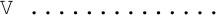 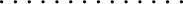 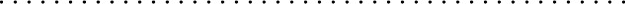 Razítko a podpis osoby oprávněné za dodavateleRazítko a podpis: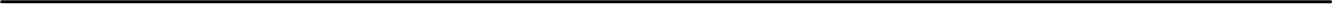 Masarykova univerzita je veřejnou vysokou školou podle zákona o VŠ č. 111/1998 Sb.Množství MJNázev položkyCena bez DPHDPHČástkaDPHČástka1 ksPřeprava osob na exkurze LŠSS 2023	28.7. 2023	Brno	Telč	Dalešice Brno; 4. 8. 2023	Brno	Javoříčské jeskyně	Loštice	Olomouc — Brno; 11. 8. 2023 Brno	Praha	Brno, dle cenové nabídky ze dne 11. 5. 2023. Na každou exkurzi požadujeme 2 autobusy.89 087,6021	18708,40 107 796,00